Temat: „Bombka” Cele ogólne:usprawnianie motoryki małej;wykonanie świątecznej ozdoby.Cele szczegółowe – uczeń:potrafi rozgniatać i modelować plastelinę;potrafi zrobić kulki z plasteliny i przykleić na kartce papieru;potrafi dokonać wyboru koloru;potrafi wyciąć ozdobioną bombkę. Przebieg zajęć:Nakierowanie na temat zajęć Jakie są symbole świąteczne? Co nam się kojarzy ze Świętami Bożego Narodzenia?Oglądanie ilustracji i nazywanie co przedstawiają. Następnie głoskowanie i dzielenie na sylaby wyrazów (choinka, bombka, Mikołaj, szopka, opłatek)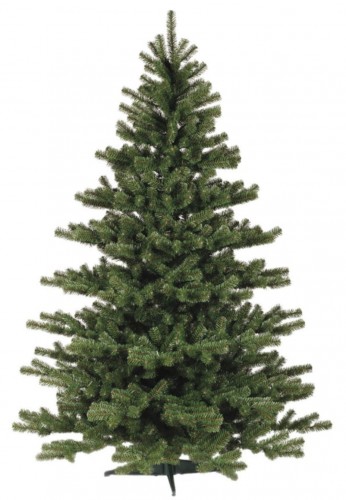 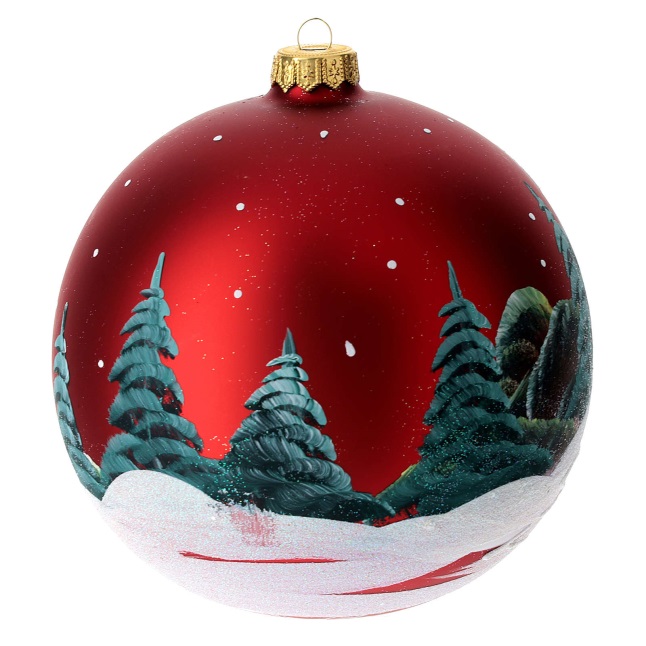 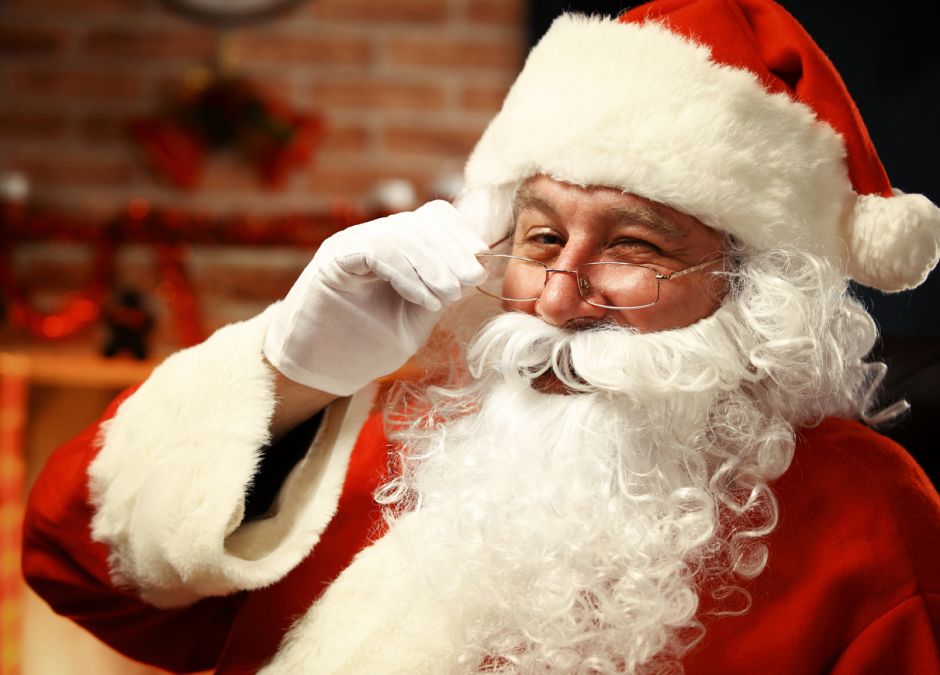 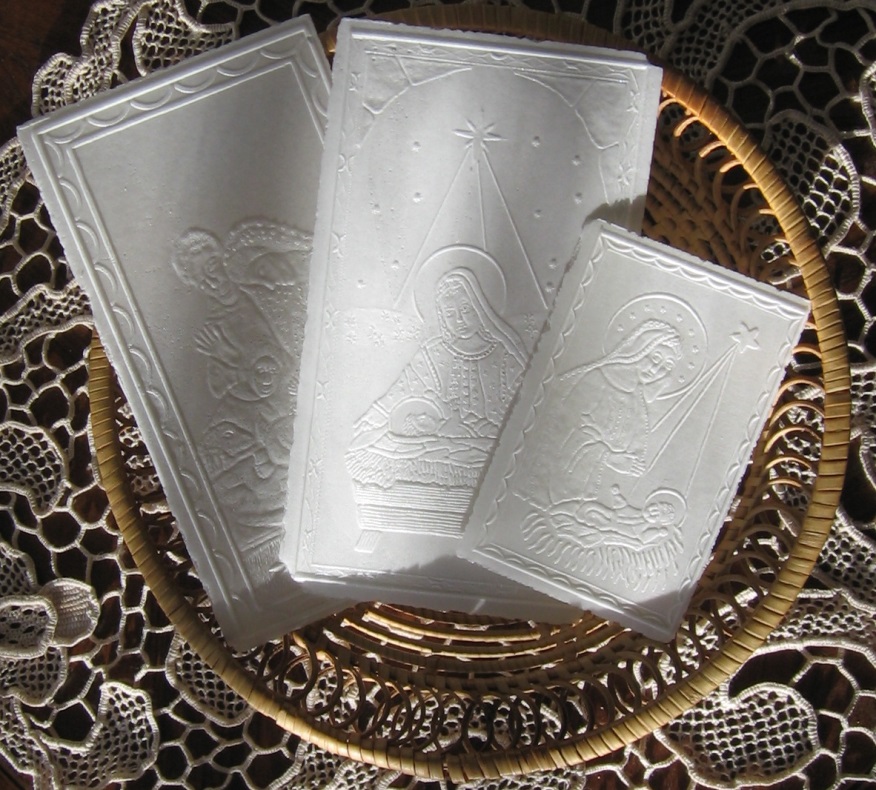 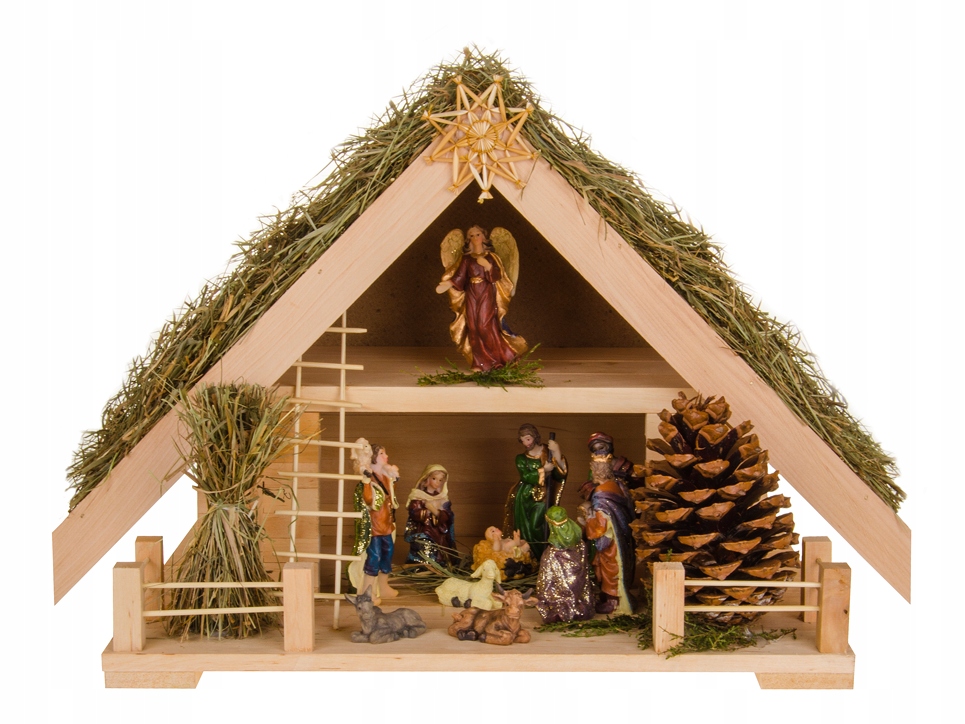 Wykonanie bombki. Wycięcie szablonu bombki z kartki papieru. Kręcenie kuleczek z kolorowej plasteliny. Przyklejanie do otrzymanego szablonu według własnego pomysłu.Opisywanie własnymi słowami efektu swojej pracy.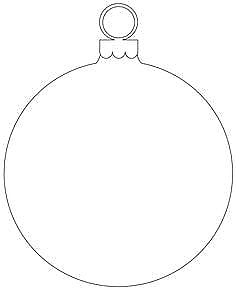 